Application for Employment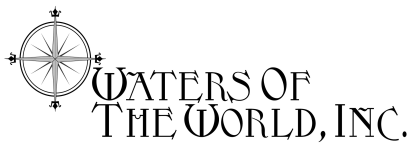 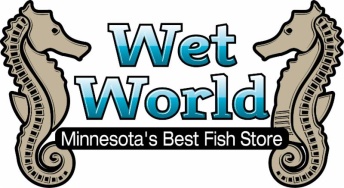 (Please use a ballpoint pen and complete fully)Waters of the World requires an accurate and fully completed employment from all applicants.  Please do not write, “see resume” in response to any question.  The information you provide will be subject to verification.										Date:_____________________Personal Data:Last Name:		  		First Name:			 Middle Initial 		Social Security NumberPermanent Address				City				State			Zip CodeHome Phone		Cell Phone		Work Phone		EmailPosition applied for							Desired wage		Date available	Applicants must have current authorization to work in the United States on a full time basis and must complete an Employment Eligibility Verification Form (I-9), as required by the Immigration Reform and Control Act of 1986 (IRCA).Are you legally authorized to work in the  on a full time basis? 	___ Yes		___ NoYes	No	___	___	Are you below the age of 18?___	___	Have you ever worked for another Aquarium Retailer?___	___	Do you currently have an Aquarium?EducationHigh School (Name and Location)							Last Year Completed	GPA										Graduation YearCollege						Major				Last Year Completed	GPA										Graduation YearTrade or 				Course or Major			Last Year Completed	GPA										Graduation YearEmployment History (Start with most recent position and use back if necessary)Name and address of EmployerArea code and phone number					Dates employedReason for leaving	Major ResponsibilitiesName and address of EmployerArea code and phone number					Dates employedReason for leaving	Major ResponsibilitiesApplicant’s NameLast name				First name			Middle initial	Social Security NumberReferencesName					Bus address		occupation	Area code number	Years knownName					Bus address		occupation	Area code number	Years knownName					Bus address		occupation	Area code number	Years knownOther InformationHave you ever been convicted of a crime?  (Omit minor traffic violations)         ___Yes  	___ NoA conviction record may not result in automatic disqualification.  The circumstances of each case will be considered.  (Explain below)Date			Place					ChargeCertification and SignatureI declare my answers to the questions on this application are true and if not true, will be grounds for termination, if hired.  In being considered for employment, I give the company the rights to investigate my background.  I authorize and request all persons, companies, and organizations (including credit bureaus, school and law enforcement agencies) to furnish any information about me requested by the company.  I release from liability any person, company or organization furnishing such information.I understand any employment offer is contingent upon meeting company medical standards which my include drug tests to comply with Drug-free Workplace Act of 1988.  It is further understood that I may be required to furnish proof of citizenship and or date of birth when reporting to work.I understand that the issuance of this application does not indicate that there are any positions open and does not in any way obligate the company.  I understand that I will not be paid for time spent while applying for a position, taking a physical examination or any other processing prior to the beginning of employment.  If I am employed by the company, I agree to abide by all company rules and regulations which are in effect or may be established in the future.All Waters of the World employees are employed in an “at will” capacity.  This means the either the employee or Waters of the World may terminate the employment relationship at any time and that neither party has the obligation to base that decision on any reason other than the intent not to continue the employment relationship.  Only written agreement, explicitly providing otherwise, signed by the President of Waters of the World may change the at will nature of the employment relationship.Applicants Name				Applicants Signature					Date